回帰線を引くグラフを選択し、ダブルクリックする↓左上のロゴ　「グラフ要素追加」のプルダウンメニューで↓近似曲線　を選択するとグラフに回帰線が破線で表示される。↓この線を選択しダブルクリックする↓右側に窓が現れるので、そこの「近似曲線のオプション」を選択する↓☑切片　切片を強制的に原点を通るようにする☑グラフに数式を表示する☑グラフにＲ－２乗値を表示するこれで回帰式が示され、決定係数も表示される。回帰分析が実行できるように設定ファイル↓アドイン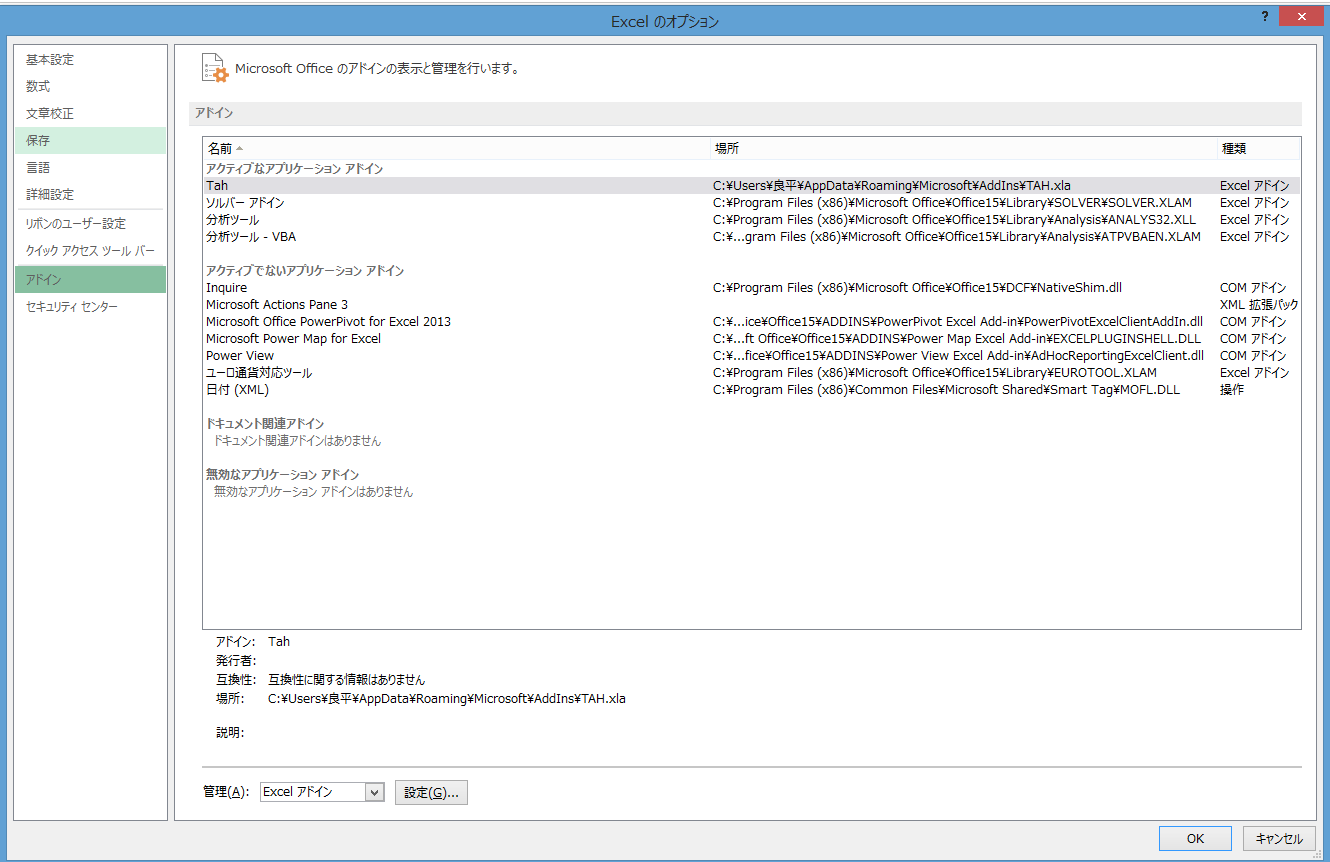 ↓下にある設定（Ｇ）…をクリック↓☑分析ツール　→　OK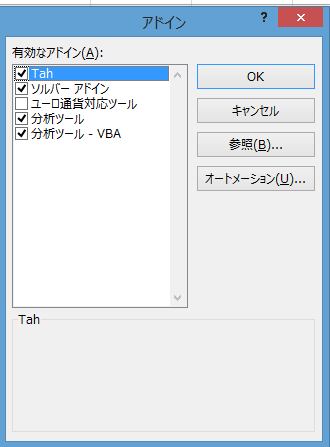 回帰分析を実行するにはメニューの　データ右端の　データ分析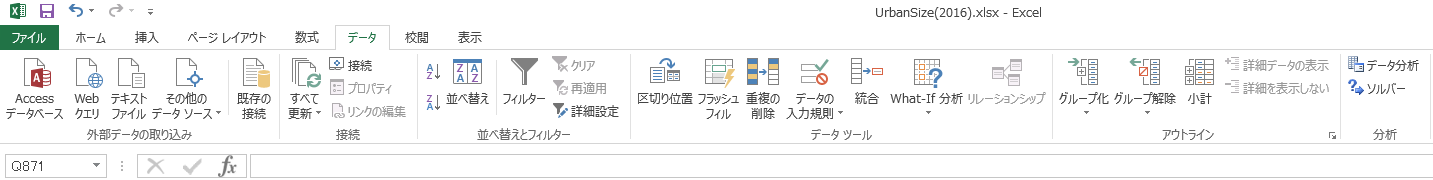 回帰分析　⇒　ＯＫとすると、次の窓が開くので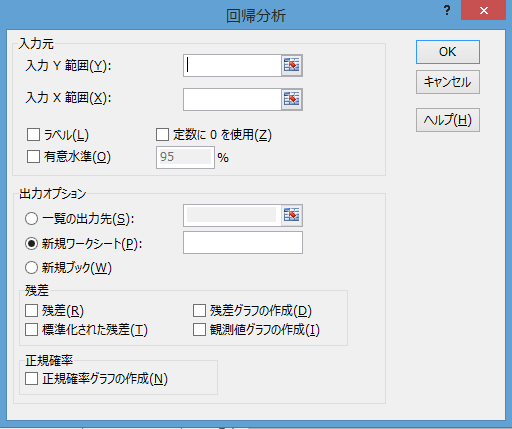 Yの範囲とは、左辺の被説明変数のことXの範囲とは、右辺の説明変数のこと。説明変数が複数あるときは列が隣り合っていることが必要。